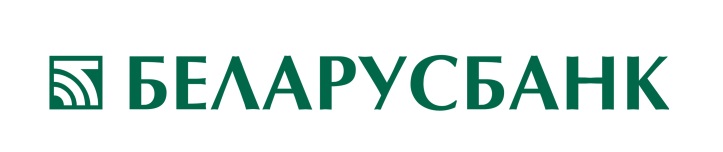 ОАО «АСБ Беларусбанк»Филиал № 400 – Гродненское областное управлениеЦентр банковских услуг № 424Подразделения:Адрес:Гродненская обл., г. Щучин, ул. Красноармейская, д. 5Телефоны:(01514) 25975 (приемная)Факс: (01514) 25975Сайт в сети Интернет:belarusbank.bye-mail:cbu424@belarusbank.byВремя работы:Пн. — Чт. 8:30-17:30 Перерыв 12:30-13:15
Пт. 8:30-16:15 Перерыв 12:30-13:15Время работы с корпоративными клиентами:Пн. — Чт. 8:30-17:30 Перерыв 12:30-13:15
Пт. 8:30-16:15 Перерыв 12:30-13:15Справочный телефон: (01514) 29985Справочный телефон по кредитованию населения: (01514) 28086Справочный телефон по платежным карточкам: (01514) 24473Отдел корпоративного бизнеса:(01514) 27701Оказываемые услуги для физических лиц:Кредитование Обслуживание в рамках системы строительных сбережений Депозитарные услуги СтрахованиеОперации с ценными бумагамиОперации по вкладамОперации с банковскими платежными карточкамиВалютно-обменные операцииПереводы «Стриж»Переводы Western UnionПереводы BLIZKOПереводы S.W.I.F.T.Продажа памятных монетПродажа слитков драгоценных металловПодключение к «Интернет-банкингу»Прием платежейОказываемые услуги для юридических лиц и индивидуальных предпринимателей:Расчетно-кассовое обслуживаниеДепозитные и кредитные операцииВалютные операцииКорпоративные карточкиЭквайрингМеждународные расчетыПартнерские программыНебанковские услуги дочерних компаний банкаОперационная службаг. Щучин, ул. Красноармейская, 5(01514) 27706Пн. — Пт. 09:00-18:00 
Сб. 09:00-14:00Отделение № 424/124аг.Рожанка, ул.Советская, 54а 
(1514) 21138Пн. — Пт. 9:00-17:00 Перерыв 12:00-13:00Отделение №424/125 г.п.Желудок, ул.Советская, 1 
(1514) 79380Пн. — Пт. 09:00-17:00 Перерыв 12:00-13:00Отделение №424/126 аг.Скрибовцы, ул.Восточная, 22а 
(1514) 39339Пн., Ср.- Пт. 09:00-14:00 Перерыв 11:00-12:00
Отделение №424/127 г.п.Острино, ул.Гродненская, 25 
(1514) 30420Пн., Ср. - Пт. 09:00-18:00 
Сб. 09:00-14:00 Перерыв 11:15-12:00Отделение №424/128 аг.Демброво, ул.Школьная, 2 
(1514) 75414Пн., Ср.- Пт. 09:00-14:00 Перерыв 10:30-11:30
Отделение №424/129 аг.Василишки, ул.Советская, 30 
(1514) 78522Пн. - Пт. 10:00-18:00 Перерыв 14:00-15:00Отделение №424/130 аг. Першемайск, ул.Первомайская, 4 
(1514) 35021Пн., Ср.- Пт. 9:00-14:00 Перерыв 11:00-12:00
Обменный пункт №424/6 г.Щучин, ул.Пушкина (рынок РАЙПО) 
(1514) 27819Вс. 09:00-14:00 Перерыв 11:00-12:00